SECIA Asociación de Mejoras de Southeast Como (Southeast Como Improvement Association)Misión: SECIA trabaja para mantener y mejorar el entorno físico, social y económico de nuestro vecindario, por medio de programas que sirven a la comunidad y sus necesidades presentes y futuras; a través de la comunicación, gestión y participación de los residentes del vecindario. Aspiramos a fomentar un sentimiento de pertenencia a la comunidad para promover el vecindario como un lugar vibrante y dinámico para vivir y trabajar. SECIA intercede por el vecindario, organiza y lleva a cabo eventos para participar y planificar proyectos para ayudar a la comunidad a prosperar. ¡Desde nuestra variedad de comités, huertos y jardines comunitarios, reuniones mensuales de junta directiva, hasta la ejecución de eventos grandes en los que hay algo de interés para todos! Comités e iniciativas  Nuestro comité trabaja en una variedad de proyectos para mejorar nuestro vecindario y comunidad, pulse en el enlace a continuación para más información: Learn more y para conectarse: secomo.org/neighborhood/secia/committeesComité del Entorno Ambiental (Environment Committee)Vea el enlace para saber más sobre el comité y futuras oportunidades:About this Committee and Upcoming opportunities. Comité de Creación de Comunidad (Community Building Committee)Vea el enlace para saber más sobre el comité y futuras oportunidades:About this Committee and Upcoming opportunities. Comité de Huertos y Jardines Comunitarios (Community Gardens)Vea el enlace para saber más sobre el comité y futuras oportunidades:About this Committee and Upcoming opportunities. Comité del Uso y Desarrollo de la Tierra (Land Use and Development Committee)Vea el enlace para saber más sobre el comité y futuras oportunidades:About this Committee and Upcoming opportunities. Equipo Como Cares (Como Cares Team) Vea el enlace para saber más sobre el comité y futuras oportunidades:About this Committee and Upcoming opportunities. Grupo de Estudio Sobre Justicia Social (Social Justice Study Community)Vea el enlace para saber más sobre el comité y futuras oportunidades:About this Committee and Upcoming opportunities. Grupo de Trabajo Re imaginando SECIA y Equidad Racial (ReReimagining SECIA & Racial Equity Work Group)Vea el enlace para saber más sobre el comité y futuras oportunidades:About this Committee and Upcoming opportunities. Granja FairShare (FairShare Farm)Vea el enlace para saber más sobre el comité y futuras oportunidades:About this Committee and Upcoming opportunities. ¡Todos están invitados a participar en nuestras iniciativas! ¿Como participar? ¡Nos agradaría contar con su participación en SECIA! Suscríbase a nuestro boletín e-comotion para estar al día con la información, eventos y oportunidades, haga un clic en: secomo.org/news/e-comotion . Visite el calendario en: secomo.org/calendar para saber más detalles sobre las reuniones.Conéctese con nosotros: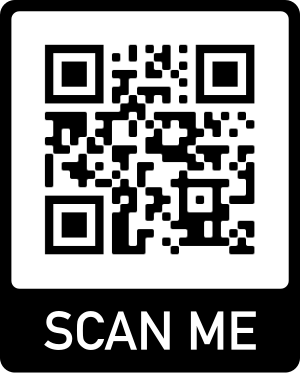 Si tiene preguntas o ideas que le gustaría compartir por favor póngase en contacto: secomo@secomo.org  